П О С Т А Н О В Л Е Н И Ег. Весьегонск26.05.2020                                                                                                                             № 222О создании постоянно действующего органа управления звенатерриториальной подсистемы единой государственной системыпредупреждения и ликвидации чрезвычайных ситуацийВ соответствии со статьей 11 Федерального закона от 21 декабря 1994 года № 68-ФЗ «О защите населения и территорий от чрезвычайных ситуаций природного и техногенного характера», статьей 12 Федерального закона от 12 февраля 1998 года № 28-ФЗ «О гражданской обороне», Федеральным законом от 6 октября 2003 года № 131-ФЗ «Об общих принципах организации местного самоуправления в Российской Федерации», постановлениями Правительства Российской Федерации от 10 июля 1999 года № 782 «О создании (назначении) в организациях структурных подразделений (работников), уполномоченных на решение задач в области гражданской обороны», от 30 декабря 2003 года № 794 «О единой государственной системе предупреждения и ликвидации чрезвычайных ситуаций                                                       п о с т а н о в л я ю:1. Определить отдел по делам мобилизационной подготовки,  гражданской обороны и чрезвычайным ситуациям Администрации Весьегонского муниципального округа, постоянно действующим органом управления муниципального звена территориальной подсистемы единой государственной системы предупреждения и ликвидации чрезвычайных ситуаций специально уполномоченным на решение задач в области защиты населения и территорий от чрезвычайных ситуаций и гражданской обороны на территории Весьегонского муниципального округа.2. Утвердить Положение о постоянно действующем органе управления звена территориальной подсистемы единой государственной системы предупреждения и ликвидации чрезвычайных ситуаций, специально уполномоченном на решение задач в области защиты от чрезвычайных ситуаций и гражданской обороны согласно приложению (Прилагается).3.Рекомендовать руководителям предприятий, организаций и учрежденийнезависимо от организационно-правовой формы, расположенных на территории Весьегонского муниципального округа:а) назначить структурные подразделения и (или) работников (где они не были назначены), уполномоченных на решение задач в области защиты от чрезвычайных ситуаций и гражданской обороны, разработать их обязанности при различных режимах функционирования и степенях готовности системы гражданской обороны;б) при разработке и утверждении организационно-распорядительных документов, определяющих задачи и функции структурных подразделений  и (или) работников, уполномоченных на решение задач в области защиты от чрезвычайных ситуаций и гражданской обороны.4. Отделу по делам  мобилизационной подготовки  ,гражданской обороны и чрезвычайным ситуациям  организовать работу по учету структурных подразделений (работников), уполномоченных на решение задач в области защиты от чрезвычайных ситуаций и гражданской обороны.5. Обнародовать настоящее постановление на информационных стендах Весьегонского муниципального округа и разместить на официальном сайте Администрации Весьегонского муниципального  округа в сети  «интернет».6. Настоящее постановление вступает в силу после его официального обнародования.7. Контроль за исполнением настоящего постановления оставляю за собой.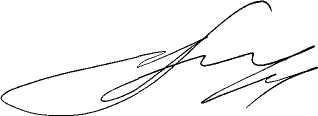 Глава Весьегонскогомуниципального округа                                                                           А.В.ПашуковУтверждено            постановлением   Администрации                                                                                    Весьегонского     муниципального округаот 26.05.2020 г. № 222                                                         ПОЛОЖЕНИЕо постоянно действующем органе управления муниципального звена территориальной подсистемы единой государственной системы предупреждения и ликвидации чрезвычайных ситуаций, специально уполномоченном на решение задач в области защиты от чрезвычайных ситуаций и гражданской обороныОбщие положения.1.Администрация Весьегонского муниципального округа самостоятельно:а) осуществляют подготовку и содержание в готовности необходимых сил и средств для защиты населения и территорий от чрезвычайных ситуаций, а также подготовку населения в области защиты от чрезвычайных ситуаций;б) принимают решения об отнесении возникших чрезвычайных ситуаций к чрезвычайным ситуациям муниципального характера, о проведении эвакуационных мероприятий в чрезвычайных ситуациях и организуют их проведение;в) осуществляют информирование населения о чрезвычайных ситуациях;г) осуществляют финансирование мероприятий в области защиты населения и территорий от чрезвычайных ситуаций;д) создают резервы финансовых и материальных ресурсов для ликвидации чрезвычайных ситуаций;е) организуют и проводят аварийно-спасательные и другие неотложные работы, а также поддерживают общественный порядок при их проведении; при недостаточности собственных сил и средств обращаются за помощью к органам исполнительной власти субъектов Российской Федерации;ж) содействуют устойчивому функционированию организаций в чрезвычайных ситуациях;з) создают при органах местного самоуправления постоянно действующие органы управления, специально уполномоченные на решение задач в области защиты населения и территорий от чрезвычайных ситуаций;и) вводят режим повышенной готовности или чрезвычайной ситуации для соответствующих органов управления и сил единой государственной системы предупреждения и ликвидации чрезвычайных ситуаций;к) устанавливают местный уровень реагирования в порядке, установленном пунктом 8 статьи 4.1 ФЗ№68  Федерального закона от 21.12.1994г  «О защите населения и территорий от чрезвычайных ситуаций природного и техногенного характера».л) участвуют в создании, эксплуатации и развитии системы обеспечения вызова экстренных оперативных служб по единому номеру "112";м) создают и поддерживают в постоянной готовности муниципальные системы оповещения и информирования населения о чрезвычайных ситуациях;н) осуществляют сбор информации в области защиты населения и территорий от чрезвычайных ситуаций и обмен такой информацией, обеспечивают, в том числе с использованием комплексной системы экстренного оповещения населения об угрозе возникновения или о возникновении чрезвычайных ситуаций, своевременное оповещение населения об угрозе возникновения или о возникновении чрезвычайных ситуаций;о) разрабатывают и утверждают планы действий по предупреждению и ликвидации чрезвычайных ситуаций на территориях муниципальных образований.Основные задачи.2.1. Основными задачами постоянно действующего органа управления, специально уполномоченного на решение задач в области защиты от чрезвычайных ситуаций и гражданской обороны, являются:2.2. Организация планирования и проведения мероприятий по гражданской обороне, предупреждению и ликвидации чрезвычайных ситуаций природного и техногенного характера.2.3. Организация создания и поддержания в состоянии постоянной готовности к использованию технических систем управления гражданской обороной.2.4. Организация создания и обеспечение поддержания в состоянии постоянной  готовности к использованию локальных систем оповещения (ЛСО).2.5. Организация подготовки работающего и неработающего населения способам защиты от опасностей, возникающих при военных конфликтах или вследствие этих конфликтов при возникновении чрезвычайных ситуаций природного и техногенного характера.2.6. Участие в организации создания и содержания в целях гражданской обороны, предупреждения и ликвидации чрезвычайных ситуаций запасов материально-технических, продовольственных, медицинских и иных средств.2.7. Организация планирования и проведения мероприятий по поддержанию устойчивого функционирования организаций в военное время и в условиях чрезвычайных ситуаций мирного времени, а также при возникновении чрезвычайных ситуаций природного и техногенного характера.2.8. Организация создания и поддержания в состоянии постоянной готовности сил гражданской обороны, сил и средств муниципального звена РСЧС, привлекаемых для решения задач гражданской обороны и защиты от чрезвычайных ситуаций природного и техногенного характера.3. Мероприятия органа управления по гражданской обороне и защите от чрезвычайных ситуаций.3.1. В соответствии с основными задачами постоянно действующий орган управления, специально уполномоченный на решение задач в области защиты от чрезвычайных ситуаций и гражданской обороны:3.2. Организует разработку и корректировку Плана гражданской обороны и защиты населения, Плана действий по предупреждению и ликвидации чрезвычайных ситуаций и обеспечению пожарной безопасности администрации муниципального образования.3.3. Осуществляет методическое руководство планированием мероприятий по гражданской обороне и защите от чрезвычайных ситуаций в дочерних и зависимых хозяйственных обществах (если они имеются).3.4. Планирует и организует эвакоприёмные мероприятия, а также заблаговременную подготовку безопасных районов и производственную базу в безопасных районах.3.5. Разрабатывают проекты документов, регламентирующих работу администрации муниципального образования в области гражданской обороны и защиты от чрезвычайных ситуаций природного и техногенного характера.3.6. Формирует (разрабатывает) предложения по мероприятиям гражданской обороны, обеспечивающие выполнение мобилизационного плана администрации муниципального образования.3.7. Ведет учет защитных сооружений и других объектов гражданской обороны, принимает меры по предупреждению их в состоянии постоянной готовности к использованию, осуществляет контроль за их состоянием.3.8. Организует планирование и выполнение мероприятий, направленных на поддержание устойчивого функционирования организаций, необходимых для выживания населения при военных конфликтах или вследствие этих конфликтов, а также при чрезвычайных ситуациях природного и техногенного характера.3.9. Организует разработку и заблаговременную реализацию инженерно технических мероприятий гражданской обороны.3.10. Организует планирование и проведение мероприятий по световой  и другим видам маскировки.3.11. Осуществляет создание и поддержание в состоянии постоянной готовности к использованию систем связи и оповещения на пунктах управления администрации муниципального образования.3.12. Организует прием сигналов гражданской обороны, сообщений о чрезвычайных ситуациях природного и техногенного характера и доведение их до руководящего состава.3.13. Организует оповещение работающего и неработающего населения об опасностях, возникающих при военных конфликтах или вследствие этих конфликтов, а также при чрезвычайных ситуациях природного и техногенного характера.3.14. Осуществляет создание и поддержание в состоянии постоянной готовности к использованию локальных систем оповещения.3.15. Планирует и организует подготовку руководящего состава администрации муниципального образования в области защиты от чрезвычайных ситуаций и гражданской обороны.3.16. Осуществляет создание, оснащение, подготовку сил ГО, сил и средств муниципального звена территориальной подсистемы единой государственной системы предупреждения и ликвидации чрезвычайных ситуаций и осуществляет их учет.3.17. Участвует в планировании и организации проведения аварийно- спасательных работ на территории муниципального образования.3.18. Участвует в организации обучения работающего и неработающего населения способам защиты от опасностей, возникающих при ведении военных конфликтов, а также при чрезвычайных ситуациях природного и техногенного характера.3.19. Планирует и организует проведение командно-штабных учений (тренировок) и других учений по гражданской обороне и защите от чрезвычайных ситуаций, а также участвует в организации проведения учений и тренировок по мобилизационной подготовке и выполнению мобилизационных планов.3.20. Разрабатывает предложения и участвует в организации работы по созданию, накоплению, хранению и освежению в целях гражданской обороны и защиты от чрезвычайных ситуаций природного и техногенного характера запасов материально-технических, продовольственных, медицинских и иных средств.3.21. Организует контроль за выполнением принятых решений и утвержденных планов по выполнению мероприятий в области защиты от   чрезвычайных ситуаций и гражданской обороны на территории Весьегонского муниципального округа .3.22. Вносит на рассмотрение администрации Весьегонского муниципального округа  предложения по совершенствованию подготовки к ведению и ведения гражданской обороны, обеспечению защиты от чрезвычайных ситуаций природного и техногенного характера.3.23. Привлекает в установленном порядке к работе по подготовке планов, правовых нормативных документов и отчетных материалов в области защиты от чрезвычайных ситуаций и гражданской обороны другие структурные подразделения Администрации Весьегонского муниципального округа.АДМИНИСТРАЦИЯ  ВЕСЬЕГОНСКОГО  МУНИЦИПАЛЬНОГО ОКРУГАТВЕРСКОЙ  ОБЛАСТИ